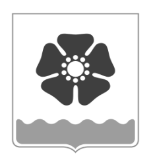 Городской Совет депутатовмуниципального образования «Северодвинск» (Совет депутатов Северодвинска)седьмого созываРЕШЕНИЕО назначении членов комиссии по проведению конкурса по отборукандидатур на должность Главымуниципального образования «Северодвинск» от Совета  депутатов Северодвинска В соответствии со статьей 36 Федерального закона от 06.10.2003 № 131-ФЗ                             «Об общих принципах организации местного самоуправления в Российской Федерации», статьей 1.3 Закона Архангельской области от 23.09.2004 № 259-внеоч.-ОЗ «О реализации государственных полномочий Архангельской области в сфере правового регулирования организации и осуществления местного самоуправления», Уставом Северодвинска, статьей 3 Порядка проведения конкурса по отбору кандидатур на должность Главы муниципального образования «Северодвинск», утвержденного решением Совета депутатов Северодвинска от 27.04.2017 № 24 (далее – Порядок), в целях формирования комиссии по проведению конкурса по отбору кандидатур на должность Главы муниципального образования «Северодвинск» (далее – конкурсная комиссия) Совет депутатов СеверодвинскаРЕШИЛ:1. Назначить членами конкурсной комиссии:1) Карташову Римму Николаевну, заведующую отделением Государственного бюджетного учреждения здравоохранения Архангельской области «Северодвинская городская больница № 1»;2) Маркина Николая Николаевича, ведущего специалиста АО «ПО «Севмаш», председателя Совета ветеранов войны и труда АО «ПО «Севмаш»;3) Старожилова Михаила Александровича, Председателя Совета депутатов Северодвинска седьмого созыва;4) Тюряпина Дмитрия Юрьевича, директора МАОУ «Северодвинская прогимназия      № 1», председателя Общественного совета муниципального образования «Северодвинск». 2.  Назначить резервными членами конкурсной комиссии:1) Гришина Александра Михайловича, заместителя Председателя Совета депутатов Северодвинска седьмого созыва;2) Зангина Дмитрия Викторовича, системного администратора АО «Оборонэнерго» Филиала «Северный», депутата Совета депутатов Северодвинска седьмого созыва.3. Наделить Председателя Совета депутатов Северодвинска полномочиями по осуществлению замены члена конкурсной комиссии резервным членом конкурсной комиссии в случае возникновения следующих обстоятельств, препятствующих участию члена конкурсной комиссии в работе конкурсной комиссии:1) подача членом конкурсной комиссии личного заявления о невозможности участия в работе конкурсной комиссии;2) возникновение у члена конкурсной комиссии конфликта интересов, который влияет или может повлиять на принимаемые конкурсной комиссией решения;3) подача членом конкурсной комиссии заявления об участии в конкурсе по отбору кандидатур на должность Главы муниципального образования «Северодвинск»;4) смерть члена конкурсной комиссии.Замена члена конкурсной комиссии, назначенного пунктом 1 настоящего решения, осуществляется из числа резервных членов конкурсной комиссии в последовательности их расположения в пункте 2 настоящего решения.3. Настоящее решение вступает в силу со дня его подписания.4. Разместить настоящее решение на официальном интернет-сайте Совета депутатов Северодвинска.Председатель Совета депутатов Северодвинска                                              М.А. Старожиловот27.10.2022№  15